Het textiel = stof waar bijvoorbeeld kleren of lakens van                       worden gemaakt.Zijde = een bepaald soort dunne glanzende stofFluweel = stof die zacht aanvoelt en glanstVelours = zachte stof die op fluweel lijkt, er worden                  bijvoorbeeld gordijnen van gemaakt.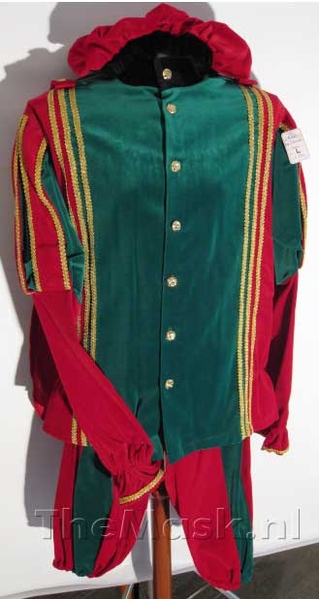 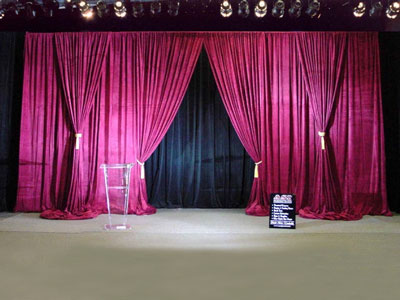 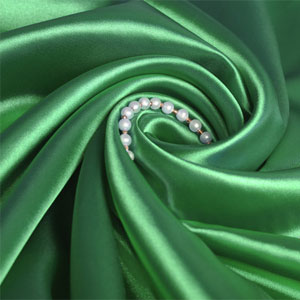 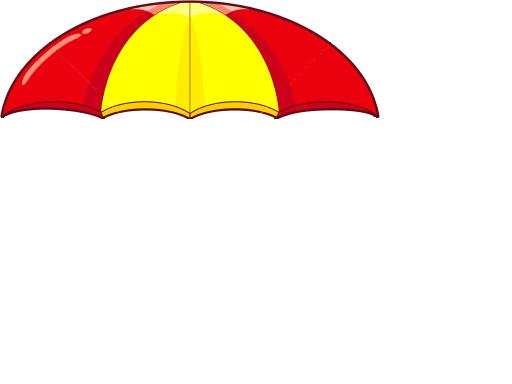 